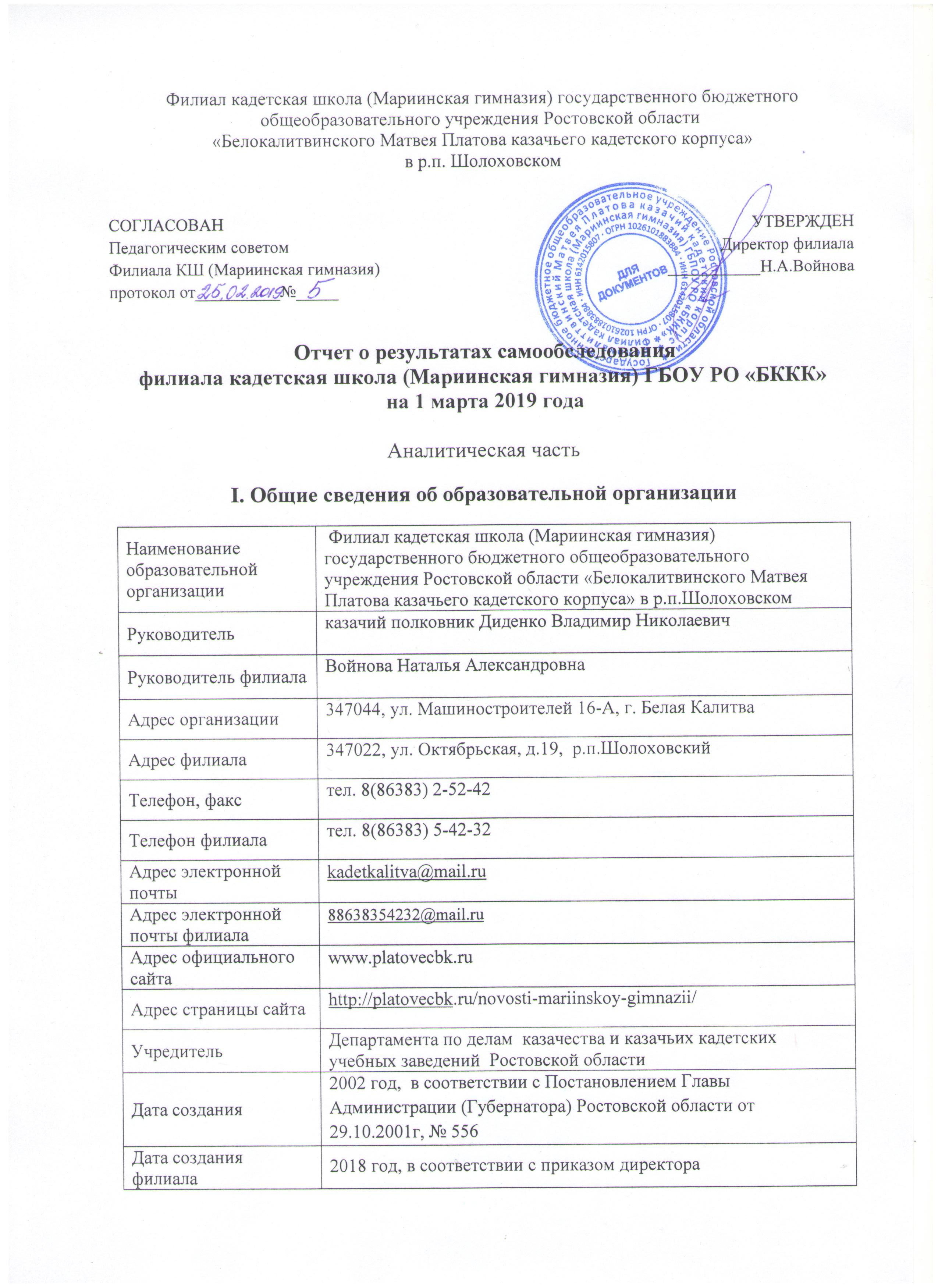      Филиал кадетская школа (Мариинская гимназия) государственного бюджетного общеобразовательного учреждения Ростовской области «Белокалитвинского Матвея Платова казачьего кадетского корпуса»  в р.п. Шолоховском  открыт  в   2018 году в целях интеллектуального,  культурного, физического и духовно-нравственного развития несовершеннолетних граждан РФ, создания основы для их подготовки к защите своего Отечества,  воспитания личности, обладающей  навыками здорового образа жизни, знающей и уважающей  традиции и культуру  донского казачества, его  славное историческое прошлое.         Кадетская школа (Мариинская гимназия) создана для девочек.Общее образование реализуются по уровням: основное общее и среднее общее образование. Срок обучения в кадетской школе на третьей ступени общего образования - 5 лет, на четвертой ступени среднего  общего образования - 2 года. Лицензионная квота -  250 воспитанниц. На данный момент в филиале обучается  103 воспитанницы. Филиал работает в режиме шестидневной учебной недели. Продолжительность урока - 40 минут. Учебные занятия проходят в одну смену.Во второй половине дня: проводятся  самоподготовка, досуговые мероприятия; работают кружки, секции, факультативы. II. Система управления организациейУправление осуществляется на принципах единоначалия и самоуправления.Органы управления, действующие в филиале Для осуществления учебно-методической работы в филиале создано три методических объединения:гуманитарных дисциплин;естественно-научных дисциплин;объединение воспитателей.III. Оценка образовательной деятельности       Образовательная деятельность филиала направлена на адаптацию учебного  процесса и развивающей	 среды кадетской школы к индивидуальным особенностям воспитанниц  путем введения в образовательный процесс предметов кадетского компонента,  новых методик обучения и воспитания, психологической диагностики развития, создания условий для максимального раскрытия творческого потенциала воспитанниц и учителя, комфортных условий для развития ребенка  как социально-компетентной личности.       Образовательная деятельность в филиале организуется в соответствии с Федеральным законом от 29.12.2012 № 273-ФЗ «Об образовании в Российской Федерации», ФГОС основного общего и среднего общего образования, СанПиН 2.4.2.2821-10 «Санитарно-эпидемиологические требования к условиям и организации обучения в общеобразовательных учреждениях», основными образовательными программами по уровням, включая учебные планы, годовые календарные графики, расписанием занятий.       Учебный план на 2018 – 2019 учебный год для 5–9 классов  ориентирован на 5-летний нормативный срок освоения основной образовательной программы основного общего образования (реализация ФГОС ООО 5-8 классы).Воспитательная работа     Организация внеучебной воспитательной деятельности воспитанниц Мариинской гимназии  направлена на:изучение интересов и увлечений воспитанниц, создание условий для их развития;организацию индивидуальной работы с воспитанницами, требующими развития навыков конструктивного общения, психологического сопровождения;индивидуальную работу по формированию морально - нравственных качеств личности воспитанниц;проведение профилактической работы, направленной на сплочение классного коллектива;организацию инициативных воспитанниц, их стремления к саморазвитию;работу с активом взвода;организацию и привлечение воспитанниц к участию в мероприятиях гимназии.Воспитательная работа в гимназии ведётся по следующим основным разделам:Учебно-методическая подготовка воспитанниц.Индивидуально-воспитательная работа с воспитанницами, родителями.Воспитание воспитанниц гимназии  на основе традиций Донского казачества.Мероприятия по поддержанию дисциплины, сплочению коллектива воспитаниц.Для формирования мотивационной сферы распределения обязанностей во взводе, формирования умения давать самооценку поступкам, высказывать своё мнение, развивать эстетический вкус, воспитывать аккуратность, чистоплотность, опрятность, проведены мероприятия раздела методической подготовки. Благодаря совместной работе воспитателей и учителей, у многих воспитанниц сформированы основы сознательного и ответственного отношения к учёбе, что подтверждает рост качества знаний.С целью формирования у воспитанниц ответственности за сохранение культурно-исторического наследия родного края, сознания причастности к прошлому, настоящему, будущему казачества, привития чувства гражданственности и патриотизма, чувства гордости и уважения к защитникам государства, в первом полугодии проведены следующие внутривзводные и общешкольные мероприятия: Покровская ярмарка День Конституции РФ Проводились общешкольные конкурсы патриотического чтения  с целью ознакомления  детей с историей православных праздников и  формирования интереса к традициям русского народа, через познание православной культуры проведены совместные поездки в музеи и храмы области, проведены беседы «История и традиции кадетских корпусов России», цикл бесед и классных часов  «М. И. Платов – казак вихрь», «История зарождения Мариинской гимназии», «Быт и уклад жизни казаков», «Зоя Космодемьянская», прослушивание аудиосказок про казаков, просмотр видеоматериалов по казачеству в России и на Дону.Эти мероприятия являются благодатной почвой для развития патриотического сознания нашего молодого поколения. Ведь история Донского края не только просвещает, учит, но и воспитывает. Это коллективная память нашего народа, обращенная как в прошлое, так и в будущее. Изучение истории родной земли, истории нашего Отечества, боевых, трудовых и культурных традиций, устоев народа было и остается важнейшим направлением в воспитании у молодежи патриотизма, чувства любви к нашей великой Отчизне, к малой и большой Родине.Все мероприятия, проведённые в рамках направления по поддержанию дисциплины и сплочению коллектива, способствовали сплочению коллектива, раскрытию индивидуальных и творческих  способностей учащихся, формировали эстетические вкусы, прививали навыки культуры общения, обогащали знания кадет.- День самоуправления; - Поход;- Участие в акции Древонасаждения; - Волонтерское движение; - Празднование Нового года;-  Участие в создании письма потомкам и  закладке капсулы времени в р.п Шолоховском;- Часы общения «Ростки нашей дружбы», «Нормы нравственного поведения воспитанниц». Коллективная творческая работа повлекли за собой положительную динамику повышения роли актива в жизни школы, активизацию деятельности воспитанниц в самостоятельности проведения мероприятий, формирование у них управленческих умений, творческую самореализацию воспитанниц в соответствии с их потребностями.По результатам I полугодия можно сделать вывод, что общий психологический фон в гимназии благоприятен. Воспитанницы дружелюбны, уважительно относятся друг к другу, к старшим. Общественные поручения выполняют своевременно, отзывчивы  на просьбы педагогического коллектива.Дополнительное образованиеВ филиале  разработана и функционирует система дополнительного образования, включающая в себя секции и кружки различной направленности:История донского казачества:- «История Казачества» - 15-16 век, 5- 6 класс- «История Казачества» - 17 век, 7 класс- «История Казачества» - 18 век, 8 класс- «История Казачества» - 19-20 век, 9 классДоля обучающихся, занимающихся в секциях, кружках, клубах - 100% воспитанниц.IV. Содержание и качество подготовкиСтатистика показателей за 1 и 2 четверти 2018 – 2019 учебного года.Приведенная статистика показывает, что положительная динамика успешного освоения основных образовательных программ сохраняется.Профильного и углубленного обучения в филиале  нет.Краткий анализ динамики результатов успеваемости и качества знаний       В течение 1 полугодия в филиале осуществлялся педагогический мониторинг, одним из основных этапов которого является отслеживание и анализ степени и качества обученности по ступеням обучения, анализ уровня промежуточной аттестации по предметам, с целью выявления недостатков в работе педагогического коллектива по обучению кадет   и их причин.        Достигнутый уровень базового содержания общеобразовательных программ на III ступени обучения  характеризуется следующими показателями:По состоянию на 1 марта  2019 года в филиале обучалось: Всего: 103 воспитанницы, 3 ступень- 103, 5 классов-комплектов    	На отлично закончили 2 четверть – 1 кадет (Ганженко Екатерина, что составляет  1 % от общего числа кадет).          На «4» и «5» обучается – 39 кадет          % качества обучения по филиалу – 38% , что на 5% выше результатов 1 четверти.Резерв составляют кадеты с двумя «4» - 4 кадет Резерв составляют кадеты с одной «3» -10 кадет (10%)  % обученности по корпусу составил  – 100 %.Результаты освоения учащимися программ основного общего образования по показателю «успеваемость» в 1 полугодии 2018 – 2019 учебного  года составил 100%1. Успешно освоены кадетами общеобразовательные программы (качество обученности кадет по результатам контрольных работ от 40 % и выше) по предметам в 1 четверти:Контрольные работыпо русскому языку в 5 классе (72%) , 7 классе (72%), в 8 классе (61%), учитель Жукова О.А.по географии в 6 классе (42 %), учитель Балакина Е.А.по  английскому языку в 7классе (66%), учитель Кашутина Н.А.по математике в 5 классе (55%), в 6 классе (52%), учитель Погребная Н.И.по биологии в 9 классе (64%), учитель Пятибратова В.А.по физической культуре в 9 классе (11%), учитель Скиба И.Н.2. Освоено базовое содержание общеобразовательных программ ниже стандарта (качество обученности воспитанниц по результатам контрольных работ ниже 36%) по предметам: по технологии в 8 классе (25%), учитель Скиба И.Н.3. Успешно освоены воспитанницами  общеобразовательные программы (качество обученности воспитанниц  по результатам контрольных работ от 40 % и выше) по предметам во 2 четверти:Контрольные работыпо русскому языку в 6 классе (77%) ,учитель Гуртовая Н.И.по русскому языку в 9 классе (100%) ,учитель Жукова О.А.по географии в 7 классе (74%), учитель Балакина Е.А.по  алгебре в 7 классе (55%), учитель Киселёва Л.Н.по  алгебре в 9 классе (69%), учитель Погребная Н.И.по физике в 7 классе (60%), учитель Войнова Н.А.по биологии в 8 классе (66%), учитель Пятибратова В.А.по информатике и ИКТ в 9 классе (100%), учитель Бутько В.А.по обществознанию в 9 классе (54%), учитель Калашникова Н.Г.по черчению в 9 классе (62%), учитель Недодаева Е.А.  4. Освоено базовое содержание общеобразовательных программ ниже стандарта (качество обученности воспитанниц по результатам контрольных работ  ниже 36%) по предметам: по химии в 8 классе (19%), учитель Пятибратова В.А.V. Одним из важнейших направлений деятельности филиала кадетского корпуса является   выявление и поддержка одарённых детей. Работа по реализации программы  «Одаренные дети» на 2018 -2019 учебный год  строилась исходя из анализа поставленных задач, имеющихся ресурсов. С целью формирования интереса кадет к обучению, выявления одаренных обучающихся, создания условий для их творческого роста и самореализации  кадеты привлекаются к участию в конкурсах, олимпиадах, научно-практических конференциях. В первом полугодии текущего года в гимназии был проведён школьный этап Всероссийской олимпиады школьников по предметам. Отмечена высокая организация в проведении олимпиад и подведении их  результатов учителями-предметниками.На должном уровне подготовлены учащиеся всех классов к проведенным олимпиадам. Наибольшее количество участников по предметам: технология (учитель Скиба И.Н.), история, обществознание (учитель Калашникова Н.Г.),  наименьшее количество участников по географии (учитель Балакина Е.А.).Победителями школьного тура олимпиад стали следующие воспитанницы кадетской школы:               1. Ганженко Екатерина 5 класс по математике;              2. Теплякова Алина 5 класс по математике;              3. Родионова Маргарита 6 класс по литературе;              4. Василенко Дарья 6 класс по литературе и русскому языку;              5. Бадранова Анастасия 7 класс по литературе;       Участие в дистанционных олимпиадах по предметам:VI. Оценка кадрового обеспеченияВ целях повышения качества образовательной деятельности в кадетском корпусе проводится целенаправленная кадровая политика, основная цель которой – обеспечение оптимального баланса процессов обновления и сохранения численного и качественного состава кадров в его развитии, в соответствии потребностями филиала и требованиями действующего законодательства.Основные принципы кадровой политики направлены:− на сохранение, укрепление и развитие кадрового потенциала;− создание квалифицированного коллектива, способного работать в современных условиях;− повышения уровня квалификации персонала.       На период самообследования в филиале работают  24 педагога, из них 4 – внешние совместители. Всего из 24  педагогических работников:Имеют звание «Почётный работник общего образования Российской Федерации»  - 2 человека; имеют высшую квалификационную категорию                - 7 человек;имеют 1 квалификационную категорию                            - 5 человек;не имеют квалификационной категории                            - 12 человек.Из 24 педагогических работников:имеют высшее профессиональное образование                    - 14 человек;имеют среднее профессиональное образование                    - 4 человек;Аттестация педагогических работников рассматривается как один из решающих факторов формирования интеллектуальных ресурсов, обеспечения высокого уровня профессионализма педагогов и профессиональной подготовки специалистов. В 2018 году прошли аттестацию 8 педагогов.Войнова Н.А. – учитель физики – высшая квалификационная категория.Гуртовая Н.И. – учитель русского языка и литературы – высшая квалификационная категория.Калашникова Н.Г. – учитель истории, обществознания – высшая квалификационная категория.Киселёва Л.Н. – учитель математики – высшая квалификационная категория.Балакина Е.А. – учитель географии – высшая квалификационная категория.Жукова О.А. - русского языка и литературы -  высшая квалификационная категория.Бутько В.А. – информатики и ИКТ – первая  квалификационная категория.Недодаева Е.А. – учитель ИЗО, черчения – первая квалификационная категория.Курсовая подготовка – одна из основных форм деятельности, способная оказать теоретическую и методическую поддержку в профессиональном росте педагога. Внедрение информационных технологий в учебный процесс дает широчайшие возможности  совершенствованию профессионального мастерства педагогов, появляется реальная возможность непрерывного образования. Повышение уровня  своей квалификации в дистанционной форме  за 2018 год  прошли 19 человек, что составляет из общего числа работающих 79%.Наиболее востребованными темами в 2018 году были: «Организация проектно-исследовательской деятельности учащихся в рамках реализации ФГОС»«Инновационные подходы к обучению школьников в условиях реализации ФГОС»«Проектирование и методики реализации образовательного процесса по предметам в основной и средней школе в условиях реализации ФГОС».Курсы повышения квалификации в 2018 году были проведены на базе: РИПК и ПРО г.Ростов-на-Дону, АНО «СОТИС-ЦЕНТР» г.Ростов-на-Дону, ЧОУ ДПО Институт переподготовки повышения квалификации г.Новочеркасск, ООО «Инфоурок» г.Смоленск.      Повышение квалификации не будет являться достаточно эффективным, если оно будет направлено только на овладение психолого-педагогическими знаниями. Необходимо формировать лидерскую позицию педагога. Такой формой являются профессиональные конкурсы,  в которых приняли активное участие учителя кадетского корпуса.Учитель: Киселёва Л.Н.Предмет: математика.1. Сайт «Солнечный свет». Международная Интернет - олимпиада по математике. Декабрь 2018г. Диплом 1 степени (победитель) по математике и диплом 2 степени по геометрии.Учитель: Балакина Е.А.Предмет: география1. Олимпиада проекта videouroki.net «Общие вопросы педагогики и психологии». Декабрь 2018г. Диплом 1 степени (победитель).Учитель: Калашникова Н.Г.Предмет: история, обществознание, ОПК1.Всероссийская олимпиада для педагогов по ФГОС "ФГОС-соответствие.рф" по теме"Профкомпетентность учителя истории в условиях реализации требований ФГОС". Февраль 2019г. Диплом 2 место ( победитель); 2. "Профкомпетентность учителя обществознания в условиях реализации требований ФГОС". Февраль 2019г. Диплом 2 место (победитель). 3.Всероссийская  и Международная онлайн-олимпиада  для учителей по теме "Патриотическое воспитание школьников  в  реализации ФГОС". Февраль 2019г. Диплом 1 степени (победитель) 4.Педагогический успех.рф по теме"Требования ФГОС к работе с одарёнными детьми". Февраль 2019г. Диплом 3 место (победитель). 5.Всероссийские образовательные олимпиады "Подари знание"по теме "Требования к современному уроку"-победитель 2 место(15.02.19г);Эстафета знаний.рф по теме"Основные идеи педагогики успеха". Февраль 2019г. Диплом  1 место (победитель).6.Педагогический кубок.рф по  теме: "Современный урок по ФГОС". Февраль 2019г. 1 место (победитель). 7.Педагогическая практика по теме: "Мастер-класс как форма повышения профессионального мастерства педагогов ООО". Февраль2019г. 2 место (победитель). Учитель: Гуртовая Н.И.Предмет: русский язык и литература.1.Врероссийская олимпиада «ФГОС соответствие»: Профкомпетентность учителя русского языка в условиях реализации требований ФГОС. Декабрь 2018г. Диплом 2 степени (победитель).Учитель: Скиба И.Н.Предмет: ОБЖ, технология.1.ХI Международный педагогический конкурс «Отличник просвещения». Декабрь 2018г. Диплом 2 место (победитель).2.Всероссийский профессиональный конкурс для педагогов «Новогодний переполох». Декабрь 2018г. Диплом лауреата 2 степени (победитель).3.Всероссийское педагогическое тестирование по теме: Требования и реализация ФГОС основного общего образования». Декабрь 2018г. Диплом 1 степени (победитель).Учитель: Жукова О.А.Предмет: русский язык и литература.1.Всероссийские онлайн-тесты для педагогов «Тоталтест». Январь 2019г. Диплом 2 степени (победитель).Многие педагоги в течение 1 полугодия  активно распространяли свой опыт: проводили семинары, выступали с публичными докладами, публиковались в педагогических  изданиях, сборниках, принимали активное участие в вебинарах, конференциях.Очевидна положительная динамика роста методического и профессионального мастерства учителей, о чем свидетельствуют следующие факты: возросла активность учителей в желании поделиться педагогическими и методическими находками;  каждый учитель прорабатывает для себя методику применения в практике преподавания новых педагогических технологий;  учителя совершенствуют навык самоанализа урока, практически все овладели этим навыком;  пополняются методические копилки учителей;  Повысился профессиональный уровень учительского коллектива;  выросла активность учителей, их стремление к творчеству.Третья четверть ознаменовалась циклом предметных недель. Начиная с 14.02.2019 года,  были проведены недели по следующим предметам:  Оценивая кадровое обеспечение образовательной организации, являющееся одним из условий, которое определяет качество подготовки обучающихся, необходимо констатировать следующее:− образовательная деятельность в филиале  обеспечена квалифицированным профессиональным педагогическим составом;− в филиале  создана устойчивая целевая кадровая система;− кадровый потенциал филиала динамично развивается на основе целенаправленной работы по повышению квалификации педагогов.VII. Оценка учебно-методического и библиотечно-информационного обеспеченияОбщая характеристика:На данный момент библиотечный фонд находится в стадии формирования.Воспитанницы обеспечены учебниками.VIII. Оценка материально-технической базыМатериально-техническое обеспечение филиала  позволяет реализовывать в полной мере образовательные программы. Имеются: - учебные кабинеты по всем предметам учебного плана – 12 кабинетов; - лаборантские по химии и физике-2- компьютерный класс- 1; - библиотека – 1. IX. Результаты анализа показателей деятельности организацииДанные приведены по состоянию на  1 марта   2019 года.Анализ показателей указывает на то, что филиал имеет ещё  недостаточную инфраструктуру, но та, что имеется, соответствует требованиям СанПиН 2.4.2.2821-10 «Санитарно-эпидемиологические требования к условиям и организации обучения в общеобразовательных учреждениях» и позволяет реализовывать образовательные программы в полном объеме в соответствии с ФГОС общего образования.Филиал укомплектован достаточным количеством педагогических и иных работников, которые имеют высокую квалификацию и регулярно проходят повышение квалификации, что позволяет обеспечить стабильные качественные результаты образовательных достижений воспитанниц.ЛицензияОт 25.02.2013 г. № 3252 , серия 61 ЛО1 № 0000945 бессрочнаяСвидетельство о государственной аккредитацииОт 09.09.2015 г. № 2805, серия 61 А01 № 0000945; срок действия: до 25 октября 2024 годаНаименование органаФункцииДиректорКонтролирует работу и обеспечивает эффективное взаимодействие структурных подразделений организации, утверждает штатное расписание, отчетные документы организации, осуществляет общее руководство кадетским корпусом.Директор филиалаРуководит организационно-техническим обеспечением работы филиала, обеспечивает функционирование филиала по образовательным программам КК, осуществляет общее руководство филиалом.Управляющий советРассматривает вопросы:определение основных направлений  развития казачьего кадетского корпуса;повышение эффективной финансово-экономической деятельности  корпуса, стимулирование труда его работы; содействие созданию в корпусе отдельных условий и форм организации образовательного процесса;контроль за соблюдением надлежащих условий обучения, воспитания и труда в корпусе, сохранение и укрепления здоровья кадет;участие в рассмотрении конфликтных ситуаций между участниками образовательного процесса;обеспечение информирования общественности о состоянии дел в корпусе.Попечительский советСоздан в целях установления общественного контроля за использованием целевых взносов и добровольных пожертвований юридических и физических лиц на нужды казачьего кадетского корпуса.Рассматривает вопросы1. Привлечение внебюджетных средств для обеспечения деятельности и развития казачьего кадетского корпуса.2. Организация и улучшение условий труда педагогических и других работников казачьего кадетского корпуса.3. Организация конкурсов, соревнований, поездок и других массовых внешкольных мероприятий казачьего кадетского корпуса            4. Совершенствование материально – технической базы кадетского корпуса, благоустройство его помещений и территории:Педагогический советОсуществляет текущее руководство образовательной деятельностью кадетского корпуса, в том числе рассматривает вопросы: развития образовательных услуг; регламентации образовательных отношений; разработки образовательных программ;выбора учебников, учебных пособий, средств обучения и воспитания;  материально-технического обеспечения образовательного процесса; аттестации, повышения квалификации педагогических работников; координации деятельности методических объединенийОбщее собрание работниковРеализует право работников участвовать в управлении образовательной организацией, в том числе: участвовать в разработке и принятии коллективного договора, Правил трудового распорядка, изменений и дополнений к ним; принимать локальные акты, которые регламентируют деятельность образовательной организации и связаны с правами и обязанностями работников; разрешать конфликтные ситуации между работниками и администрацией образовательной организации; вносить предложения по корректировке плана мероприятий организации, совершенствованию ее работы и развитию материальной базыРеализует право работников участвовать в управлении образовательной организацией, в том числе: участвовать в разработке и принятии коллективного договора, Правил трудового распорядка, изменений и дополнений к ним; принимать локальные акты, которые регламентируют деятельность образовательной организации и связаны с правами и обязанностями работников; разрешать конфликтные ситуации между работниками и администрацией образовательной организации; вносить предложения по корректировке плана мероприятий организации, совершенствованию ее работы и развитию материальной базыРеализует право работников участвовать в управлении образовательной организацией, в том числе: участвовать в разработке и принятии коллективного договора, Правил трудового распорядка, изменений и дополнений к ним; принимать локальные акты, которые регламентируют деятельность образовательной организации и связаны с правами и обязанностями работников; разрешать конфликтные ситуации между работниками и администрацией образовательной организации; вносить предложения по корректировке плана мероприятий организации, совершенствованию ее работы и развитию материальной базыРодительский комитет филиалаСоздан в целях организации совместной работы администрации филиала, воспитанниц, с родителями (законными представителями).Рассматривает вопросы:1. Содействие администрации филиала в- совершенствовании условий для осуществления образовательного процесса;- охране жизни и здоровья воспитанниц;- свободном развитии личности;- в защите законных прав и интересов учениц;- в организации и проведении общественных мероприятий.2. Организация работы с родителями (законными представителями) учениц кадетской школы по разъяснению их прав и обязанностей, значения всестороннего воспитания ребенка в семье.№ п/пНаименование кружков и секцийВсего часов№ п/пНаименование кружков и секцийКоличество часов в неделю КлассыВсего часовСпортивное направлениеСпортивное направление1.Плавание55 - 95 часов2.Казачья военная подготовка 55 - 95 часов3.Волейбол95 - 99 часов4.Казачья парашютная подготовка98 - 99 часов5.Триатлон95 - 99 часов6.Шахматы55 - 95 часов7.Фланкировка95 - 99 часовДуховно-нравственное направлениеДуховно-нравственное направление1.Кружок «Я и общество»»292 часа2.Волонтерская группа 47 – 84 часа3.Практическая математика696 часов4.Пресс-центр 55 – 95 часов5.Экология Дона45 – 94 часа6.Литературная гостиная45 – 94 часа7.Путешествуем по России28 - 92 часаХудожественно-эстетическое направлениеХудожественно-эстетическое направление1. Холодный батик «Палитра»45 – 94 часа2.Юные барабанщицы45 – 94 часа3.Академический хор45 – 94 часа4.Вокальная группа45 – 94 часа5.Творческая мастерская «Казачка»55 – 95 часов6. Классический танец45 – 94 часа7.Народный танец55 – 95 часовИТОГО:ИТОГО:108108 часов1 четверть5 класс6 класс7 класс8 класс9 классПо филиалу% обученности100%100%100%100%100%100%% качества48%31%30%20%38%33%2 четверть5 класс6 класс7 класс8 класс9 классПо филиалу% обученности100%100%100%100%100%100%% качества46%38%50%19%38%38%ОлимпиадыКоличество участников олимпиадКоличество призёров олимпиадКоличество победителей олимпиадМеждународного уровня1576730Федерального уровня516Регионального уровня440№Наименование неделиСроки проведенияОтветственные1.Неделя русского языка и литературы14.01 – 19.01Жукова О.А., Гуртовая Н.И.2.Неделя математики, физики, информатики и ИКТ21.01 – 26.01Киселёва Л.Н., Погребная Н.И., Войнова Н.А., Бутько В.А.3.Неделя истории, обществознания и ИДК, географии, экологии Дона28.01 – 02.02Калашникова Н.Г., Лысенко Е.М., Балакина Е.А.4.Неделя химии, биологии 04.02 – 09.02Пятибратова В.А.5.Неделя иностранного языка, КВП11.02 – 16.02Кашутина Н.А., Сухля А.С., Пятибратов С.А.6.Неделя физической культуры и спорта18.02 – 22.02Прусакова С.Н., Сидоренко И.Г., Хусаинов А.Р.ПоказателиЕдиница измеренияКоличествоОбразовательная деятельностьОбразовательная деятельностьОбразовательная деятельностьОбщая численность учащихсячеловек103Численность учащихся по образовательной программе основного общего образованиячеловек103Численность учащихся по образовательной программе среднего общего образованиячеловек0Численность (удельный вес) учащихся, успевающих на «4» и «5» по результатам промежуточной аттестации, от общей численности обучающихсячеловек (процент)40 (38%)Средний балл ГИА выпускников 9 класса по русскому языкубалл-Средний балл ГИА выпускников 9 класса по математикебалл-Средний балл ЕГЭ выпускников 11 класса по русскому языкубалл-Средний балл ЕГЭ выпускников 11 класса по математикебалл-Численность (удельный вес) выпускников 9 класса, которые получили неудовлетворительные результаты на ГИА по русскому языку, от общей численности выпускников 9 классачеловек (процент)-Численность (удельный вес) выпускников 9 класса, которые получили неудовлетворительные результаты на ГИА по математике, от общей численности выпускников 9 классачеловек (процент)-Численность (удельный вес) выпускников 11 класса, которые получили результаты ниже установленного минимального количества баллов ЕГЭ по русскому языку, от общей численности выпускников 11 классачеловек (процент)-Численность (удельный вес) выпускников 11 класса, которые получили результаты ниже установленного минимального количества баллов ЕГЭ по математике, от общей численности выпускников 11 классачеловек (процент)-Численность (удельный вес) выпускников 9 класса, которые не получили аттестаты, от общей численности выпускников 9 классачеловек (процент)-Численность (удельный вес) выпускников 11 класса, которые не получили аттестаты, от общей численности выпускников 11 классачеловек (процент)-Численность (удельный вес) выпускников 9 класса, которые получили аттестаты с отличием, от общей численности выпускников 9 классачеловек (процент)-Численность (удельный вес) выпускников 11 класса, которые получили аттестаты с отличием, от общей численности выпускников 11 классачеловек (процент)-Численность (удельный вес) учащихся, которые принимали участие в олимпиадах, смотрах, конкурсах, от общей численности обучающихсячеловек (процент)-Численность (удельный вес) учащихся – победителей и призеров олимпиад, смотров, конкурсов от общей численности обучающихся, в том числе:человек (процент)− регионального уровнячеловек (процент)4 (4%)− федерального уровнячеловек (процент)7 (7%)− международного уровнячеловек (процент)97 (93)Численность (удельный вес) учащихся по программам с углубленным изучением отдельных учебных предметов от общей численности обучающихсячеловек (процент)-Численность (удельный вес) учащихся по программам профильного обучения от общей численности обучающихсячеловек (процент)-Численность (удельный вес) учащихся по программам с применением дистанционных образовательных технологий, электронного обучения от общей численности обучающихсячеловек (процент)-Численность (удельный вес) учащихся в рамках сетевой формы реализации образовательных программ от общей численности обучающихсячеловек (процент)-Общая численность педработников, в том числе количество педработников:человек− с высшим образованиемчеловек14− высшим педагогическим образованиемчеловек14− средним профессиональным образованиемчеловек8− средним профессиональным педагогическим образованиемчеловек8Численность (удельный вес) педработников с квалификационной категорией от общей численности таких работников, в том числе:человек (процент)− с высшейчеловек (процент)7 (29%)− первойчеловек (процент)5 (21%)Численность (удельный вес) педработников от общей численности таких работников с педагогическим стажем:человек (процент)− до 5 летчеловек (процент)5 (2%)− больше 30 летчеловек (процент)5 (21%)Численность (удельный вес) педработников от общей численности таких работников в возрасте:человек (процент)− до 30 летчеловек (процент)21 (87%)− от 55 летчеловек (процент)3 (13%)Численность (удельный вес) педагогических и административно-хозяйственных работников, которые за последние 5 лет прошли повышение квалификации или профессиональную переподготовку, от общей численности таких работниковчеловек (процент)24 (100%)Численность (удельный вес) педагогических и административно-хозяйственных работников, которые прошли повышение квалификации по применению в образовательном процессе ФГОС, от общей численности таких работниковчеловек (процент)24 (100%)ИнфраструктураИнфраструктураИнфраструктураКоличество компьютеров в расчете на одного учащегосяединиц0,317Количество экземпляров учебной и учебно-методической литературы от общего количества единиц библиотечного фонда в расчете на одного учащегосяединиц25Наличие в школе системы электронного документооборотада/нетнетНаличие в школе читального зала библиотеки, в том числе наличие в ней:да/нетда− рабочих мест для работы на компьютере или ноутбукеда/нетнет− медиатекида/нетнет− средств сканирования и распознавания текстада/нетнет− выхода в интернет с библиотечных компьютеровда/нетнет− системы контроля распечатки материаловда/нетнетЧисленность (удельный вес) обучающихся, которые могут пользоваться широкополосным интернетом не менее 2 Мб/с, от общей численности обучающихсячеловек (процент)103(100%)Общая площадь помещений для образовательного процесса в расчете на одного обучающегосякв. м17